ИНФОРМАЦИЯ ДЛЯ ПАССАЖИРОВ!
С целью обеспечения безопасности и комфорта граждан,
 на территории Орловской области работает «Единая горячая линия» по вопросам пассажирских перевозок и работе автостанций 
Орловской области.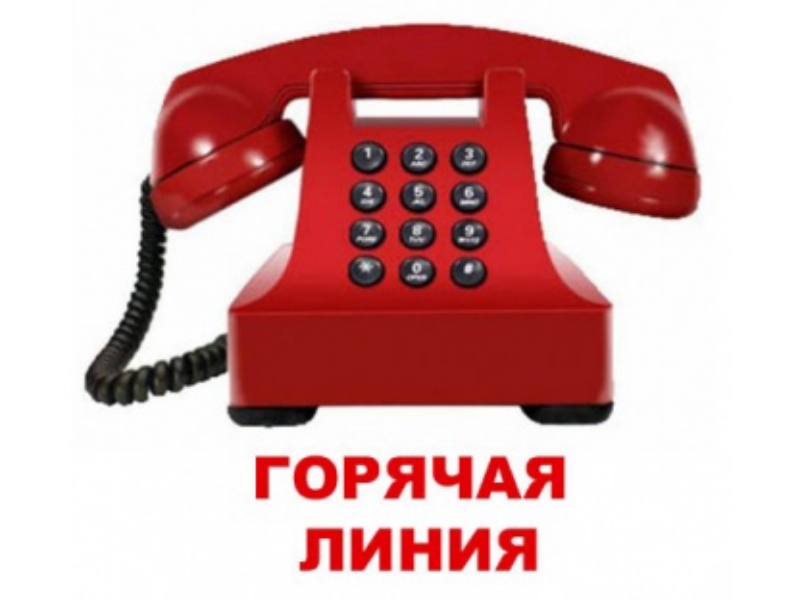     «ЕДИНАЯ ГОРЯЧАЯ ЛИНИЯ»8-800-250-50-11Режим работы единой горячей линии с 8-30 до 18-00Телефон ЕДДС  Кромского района Орловской области       8 (48643) 2-24-08